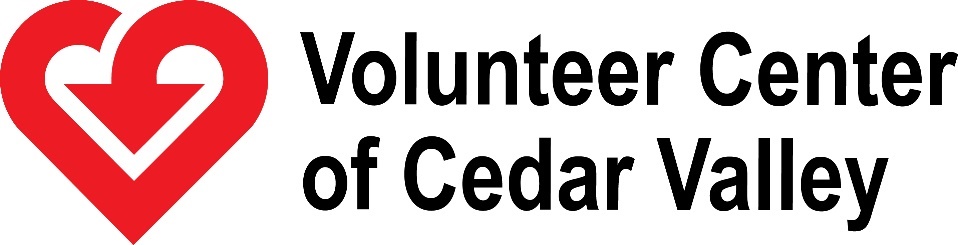 Agency SpeakersHunger/Poverty/HomelessNortheast Iowa Food Bank 			 319-235-0507Salvation Army					 319-235-9358Hospitality House of the Cedar Valley		 319-234-1311	Catholic Worker House				 319-232-2116Operation Threshold				 319-291-2065Iowa Heartland Habitat for Humanity		 319-235-9946People’s Community Health Clinic		 319-272-4125EnvironmentGreen Iowa AmeriCorps				 319-273-2573Waste Trac Education Team			 319-266-8722Hartman Reserve Nature Center		 319-277-2187Child AbuseFamily and Children’s Council			 319-234-7600Lutheran Services of Iowa			 319-233-3579ElderlyNortheast Iowa Area Agency on Aging		 319-874-6840Manor Care Nursing and Rehab			 319-234-7777Racism/Tolerance/DiversityEMBARC						 319-382-0956Cedar Valley Refugee Newcomer Services 	 319-234-0843BullyingSchool counselorUNI Center for Nonviolence			 319-273-3545Violence/CrimeWaterloo Police				 	 319-291-2515UNI Center for Nonviolence			 319-273-3545AddictionPathways Behavioral Services 			 319-235-6571Child and Mother WellbeingHouse of Hope					 319-232-3823Guiding Star Cedar Valley				 319-464-6072Literacy Cedar Valley Readers				 319-292-1823Reading for the Blind				 319-231-5260